«Безопасность - это такое состояние сложной системы,когда действия внешних и внутренних факторовне приводят к ухудшению системы илик  невозможности ее функционирования и развития»Выполнение требований безопасности в образовательном учреждении пронизывает школьную жизнь, наполняя своим содержанием все виды учебной и внеклассной деятельности обучающихся.
         Задача администрации школы заключается в создании условий,  при которых  не нарушались бы основные нормы безопасности (антитеррористические, противопожарные,  охранные и другие), обеспечивалось выполнение распорядительных документов по организации охраны, соблюдению пропускного и внутриобъектового режимов работы.
         Комплексная безопасность образовательного учреждения включает в себя проведение необходимых мероприятий, которые направлены на разработку и обновление имеющихся нормативных документов по антитеррористической, пожарной и электробезопасности, по вопросам гражданской обороны, охраны труда, правил дорожного движения.Сайт антитеррористической комиссии Ставропольского краяПортал Национального антитеррористического комитетаСайт  "Наука и образование против террора"МЕТОДИЧЕСКИЕ РЕКОМЕНДАЦИИ о содержании антитеррористических материалов, размещаемых в сети Интернет, средствах массовой информации и на других информационных ресурсахНормативные документы  по организации антитеррористической работы в образовательном учреждении1. Приказ об организации охраны, пропускного и внутри объектового режимов работы в зданиях и на территории 
2. Инструкция руководителю образовательного учреждения по обеспечению безопасности, антитеррористической защищенности сотрудников и обучающихся в условиях повседневной деятельности.  
3. План профилактической работы по предотвращению террористических актов 
4. Инструкция по действиям при обнаружении предмета, похожего на взрывное устройство 
5. Рекомендуемые зоны эвакуации оцепления при обнаружении взрывного устройства или подозрительного предмета, который может оказаться взрывным устройством.
6. Инструкция по действиям при поступлении угрозы террористического акта по телефону.
7. Инструкция по действиям при поступлении угрозы террористического акта в письменном виде .
8. Инструкция по действиям при захвате террористами заложников .
9. Инструкция по действиям постоянного состава и обучающихся в условиях возможного биологического заражения..
10. На посту охраны иметь:
- Рекомендации должностному лицу по предотвращению террористических актов.
- Рекомендации должностному лицу при получении угрозы о взрыве .
- Рекомендации должностному лицу при обнаружении предмета, похожего на взрывоопасный.
- Инструкция по ведению телефонного разговора при угрозе взрыва 
- Контрольный лист наблюдений при угрозе по телефону.
- Функциональные обязанности.
- Образец предписания на право проверки.
- Опись имущества поста.
- Список автотранспорта на право въезда на территорию (стоянка автотранспорта не ближе 50 м от здания).
- Образцы пропусков на вход в здание.
-  Инструкция о действиях при возникновении чрезвычайных ситуаций в образовательном учреждении (пожаре, землетрясении, наводнении, урагане, снежных заносах и т.д.).
- Наставление по оказанию первой медицинской помощи.
- Журнал обхода зданий образовательного учреждения.
- Схема обхода зданий образовательного учреждения.
- Журнал приема и сдачи дежурства.
15. Паспорт безопасности.Памятка гражданам по действиям при установлении уровней террористической опасностиПриказ "О проведении месячника безопасности"План проведения месячника безопасности Перечень источников по вопросам профилактики терроризмаВ связи с чрезвычайными обстоятельствами дополнительные меры безопасности:-еженедельный осмотр эвакуационных путей, состояния чердачного помещения, средств пожаротушения;- проводить ежедневно, несколько раз в течение дня, осмотр зданий и прилегающей территории на предмет обнаружения бесхозных вещей и предметов;- отработать варианты действий руководителей учреждений, технического персонала при возникновении чрезвычайных ситуаций;-усилить меры безопасности, усилить пропускной режим, вести учет посещения посторонних лиц с записью в журнале регистраций посещений,осуществлять регулярные обходы территорий;-не допускать парковку постороннего автотранспорта вблизи образовательных учреждений;- незамедлительно сообщать обо всех подозрительных предметах и гражданах по телефону -112 (Единая дежурная диспетчерская служба) или 02, 020 (дежурная часть).Информация о проведении мероприятий в рамках Дня солидарности в борьбе с терроризмом в МБОУ СОШ № 4 в 2019-2020 учебном годуГО и ЧСПоложение о штабе по делам ГО и ЧСПоложение о комиссии по ЧС и обеспечению пожарной безопасностиПоложение об объектовом звене3 сентября в России отмечается скорбная дата - День солидарности в борьбе с терроризмом. Эта самая новая памятная дата России, установленная федеральным законом «О днях воинской славы России» от 6 июля 2005 года...За последние десятилетия от рук террористов погибло значительное количество людей, как и чума, террор не щадит ни взрослых, ни детей, причем все это делается целенаправленно, жестоко и беспощадно. День солидарности в борьбе с терроризмом символизирует единение государства и общества в борьбе с таким страшным явлением, как терроризм. В этот день Россия отдает дань памяти тысячам соотечественников, погибшим от рук террористов в Беслане, в театральном центре на Дубровке, в Буденновске, Первомайском, при взрывах жилых домов в Москве, Буйнакске и Волгодонске, в сотнях других террористических актов. 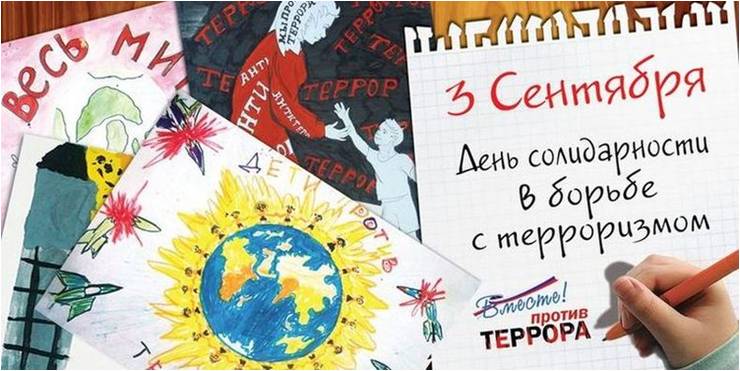 11 лет назад, 1 сентября 2004 года в небольшом городке Беслан ничто не предвещало трагедии. Дети с родителями, не нарушая славной традиции Дня Знаний, пришли в школу на торжественную линейку, во время прохождения которой все и случилось. Боевиками была захвачена одна из городских школ. В течение двух с половиной дней они удерживали в заминированном здании более тысячи заложников, среди которых были дети, их родители, пришедшие на линейку, и сотрудники образовательного учреждения. Большинство удерживаемых было освобождено в ходе спецоперации, но 334 человека, среди которых было 186 детей, погибли. Более 500 человек было ранено.Сегодня Россия вспоминает жертв той страшнейшей и бесчеловечной трагедии, произошедшей в небольшом североосетинском городе Беслан. 11 лет прошло с тех пор как для детей школы №1 праздник 1 сентября стал жуткой трагедией, а для многих и последним днем в жизни... Бесланская трагедия - одна из самых скорбных страниц современной истории России. Сегодня, 3 сентября,  во всех классах нашей школы пройдут классные часы, посвященные одиннадцатой годовщине со дня трагических событий в Беслане. Волнительные рассказы учителей, страшные видеокадры событий в Беслане, запечатлевшие ужас в глазах заложников, безысходность их родных и близких – все это должно донести до школьников информацию о недопустимости терроризма в нашей жизни, о необходимости торжества любви, добра и человечности на земле.Информация о проведении Дня солидарности в борьбе с терроризмом в 2015 году2 октября - Всероссийский урок по основам безопасности жизнедеятельностиСогласно  письма Министерство образования и молодежной политики Ставропольского края  № 10087/01-72 от 11.09.2015 г. «О проведении Всероссийского урока по основам безопасности жизнедеятельности»  в МБОУ СОШ № 4 были проведены следующие мероприятия:1.Занятия по тематике действий в чрезвычайных ситуациях:    -   занятия  по основам безопасности жизнедеятельности с учащимися 1-4 классов  в форме  викторины «Условия безопасного поведения учащихся».-   классные часы в 5-7 классах  по теме: «Правила поведения при пожаре» -   на уроках ОБЖ  в 8-11 классах  проведены    беседы по теме: «Безопасность и защита человека в ЧС».   2. Для  учащихся школы проведена   внеплановая тренировка   по  эвакуации из здания.3.Активом школьного ученического самоуправления «Бригантина» подведены итоги мероприятий и отражены в школьной ученической телегазете «Шанс» и на сайте школы.  Система оповещения населения России об уровне террористической опасности
Информационный портал молодежи Ставрополья http://www.kdm26.ru/news/sistema-opovescheniya-naseleniya-rossii-ob-urovne-terroristicheskoj-opasnosti-8936.html

Молодежь Ставрополья http://vk.com/kdm26?w=wall-17616410_9171    Молодежь Ставрополья https://www.youtube.com/watch?v=nPLrGBo6QZQ  День гражданской обороны.Гражданская оборона это одна из важнейших функций государства по обеспечению безопасности граждан и страны в целом. Создана она была 4 октября 1932 года и называлась общесоюзная система противопожарной обороны, а в 1961 году была переименована в гражданскую оборону.     Проведена  тренировка в образовательном учреждении МБОУ СОШ №4 по теме: «Действия руководящего состава, персонала и учащихся по проведению эвакуации и оказанию первой медицинской помощи в случае возникновения пожара».На тренировку привлекались: руководящий состав, персонал, учащиеся, руководители нештатных аварийно-спасательных формирований МБОУ СОШ №4.Персонал и учащиеся, в целом, справился с поставленной задачей. Эвакуация персонала и учащихся проведена организованно в ранее определённое безопасное место.В ходе тренировки личный состав действовал организованно, слаженно и получил практические навыки по действиям при возникновении пожара.Также с персоналом и учащимися проведен инструктаж по соблюдению правил поведения на водных объектах в преддверии начала купального сезона и поведению при обнаружении подозрительного предмета.1 марта 2019 года Всемирный день гражданской обороны.Ежегодноо 1 марта отмечается Всемирный день гражданской обороны (World Civil Defence Day). В 1931 году по инициативе нескольких государств французский генерал медицинской службы Жорж Сен-Поль основал в Париже «Ассоциацию Женевских зон» — «зон безопасности» для создания посредством двухсторонних и многосторонних соглашений локальных зон безопасности во всех странах.Впоследствии Ассоциация была преобразована в Международную организацию гражданской обороны (International Civil Defence Organisation, ICDO; русск. — МОГО). В 1972 году МОГО получила статус межправительственной организации. В настоящее время в МОГО входят 50 стран, еще 16 государств имеют статус наблюдателя.Всемирный день гражданской обороны, установленный в 1990 году, отмечается в странах — членах МОГО — с целью пропаганды знаний о гражданской обороне и поднятия престижа национальных служб спасения. День 1 марта выбран не случайно. Именно в этот день вступил в силу Устав МОГО, который одобрили 18 государств.Среди направлений деятельности МОГО следует выделить следующие: подготовка национальных кадров в области управления в период чрезвычайных ситуаций; оказание технической помощи государствам в создании и совершенствовании систем предупреждения чрезвычайных ситуаций и защиты населения; пропаганда опыта и знаний по гражданской обороне и вопросам управления в период чрезвычайных ситуаций.